AGRUPAMENTO DE ESCOLAS NUNO GONÇALVES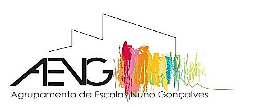 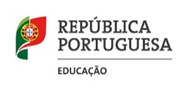 Departamento de Educação FísicaFICHA DE TRABALHO – 10º ANO Nome: _____________________________Nº________Turma _______Uma vítima deitada numa cama, em paragem cardiorrespiratória, deve... (A) … ser deslocada na sua cama para um espaço seguro que permita a realização das manobras de SBV. (B) … permanecer deitada na cama onde se encontra para ser submetida, de imediato, a manobras de SBV. (C) … ser colocada de costas, em posição lateral de segurança. (D) … ser removida para uma superfície plana e dura para se poder iniciar as manobras de SBV. A permeabilização da vítima consiste em... (A) … inclinar a cabeça para trás e elevar o queixo. (B) … aplicar duas ventilações seguidas, cada uma das quais demorando cerca de 1 segundo. (C) … ser colocada de costas, em posição lateral de segurança. (D) … ser removida para uma superfície plana e dura para se poder iniciar as manobras de SBV. Numa paragem cardiorrespiratória, o alerta para o 112 deve ser dado… (A) … imediatamente após o reconhecimento do estado da vítima. (B) … após 30 compressões torácicas e 2 ventilações. (C) … antes da aplicação do VOS, caso a vítima esteja inconsciente. (D) … após a colocação da vítima em posição lateral de segurança.Numa vítima em paragem cardiorrespiratória, pretende-se que as compressões torácicas... (A) … transmitam ao coração movimentos mecânicos capazes de ativar o ciclo cardíaco. (B) … preservem os batimentos cardíacos e forneçam energia ao coração. (C) … garantam a circulação do sangue, promovam a hematose pulmonar e evitem a morte das células, principalmente do cérebro e do coração. (D) … garantam o fornecimento de oxigénio aos pulmões de modo que seja normalizada a hematose pulmonar. As compressões torácicas devem ser realizadas... (A) … sobre as costelas localizadas do lado direito do tórax da vítima, para uma maior proximidade do coração. (B) … sobre as costelas localizadas do lado esquerdo do tórax da vítima, para uma maior proximidade do coração. (C) … abaixo do esterno, no centro do abdómen da vítima. (D) … sobre o esterno, no centro do tórax da vítima. Uma compressão torácica deve… (A) … fazer baixar o tórax cerca de 2 cm de modo a pressionar eficazmente o coração. (B) … fazer baixar o tórax cerca de 5 cm de modo a pressionar eficazmente o coração. (C) … fazer baixar o tórax cerca de 7 cm de modo a pressionar eficazmente o coração. (D) … fazer baixar o tórax o mais possível de modo a garantir o total esvaziamento dos ventrículos.As manobras de reanimação cardiorrespiratória podem ser interrompidas quando... (A) … o alerta ao sistema de emergência médica, 112, tiver sido realizado pelo reanimador. (B) … o reanimador tiver executado 1 minuto de suporte básico de vida, com ciclos de 2 compressões e 30 ventilações. (C) … a vítima recuperar os ciclos cardíaco e respiratório. (D) … estiverem concluídos cinco ciclos de 30 compressões torácicas e 2 ventilações. Quando a vítima recupera os sinais cardiorrespiratórios, deve-se... (A) … ativar o sistema de emergência médica ligando para o 112. (B) … elevar os membros inferiores da vítima para ajudar a manter a circulação sanguínea. (C) … permeabilizar a via aérea da vítima e aplicar 2 ventilações de modo a reforçar a entrada de oxigénio nos pulmões. (D) … colocar a vítima em posição lateral de segurança (PLS) e vigiar o seu estado de saúde. A posição lateral de segurança (PLS) deve ser executada...(A) … numa vítima inconsciente com paragem cardiorrespiratória. (B) … para garantir a permeabilidade da via aérea e a drenagem de fluidos da cavidade oral. (C) … para aumentar as hipóteses de recuperação de uma vítima com traumatismos na coluna vertebral. (D) … para facilitar a aplicação de compressões torácicas e de ventilações em ciclos consecutivos 30:2.